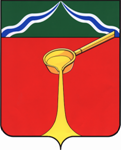 Калужская областьАдминистрация муниципального района«Город Людиново и Людиновский район»П О С Т А Н О В Л Е Н И Еот «03»  12     2018 г.                                                                                                          № 1698О внесении изменения в постановление администрации муниципального района «Город Людиново и Людиновский район» от 27.10.2015 № 925 «Об утверждении реестра муниципальных услуг администрации муниципального района «Город Людиново и Людиновский район»В соответствии с Федеральным законом от 06.10.2003 № 131-ФЗ «Об общих принципах организации местного самоуправления в Российской Федерации», Федеральным законом от 27.07.2010 № 210-ФЗ «Об организации предоставления государственных и муниципальных услуг», решением Людиновского Районного Собрания от 27.10.2006 № 142 «Об утверждении положения об администрации муниципального района «Город Людиново и Людиновский район» администрация муниципального района «Город Людиново и Людиновский район» ПОСТАНОВЛЯЕТ: 1. Внести в постановление администрации муниципального района «Город Людиново и Людиновский район» от 27.10.2015 № 925 «Об утверждении реестра муниципальных услуг администрации муниципального района «Город Людиново и Людиновский район» следующее изменение:1.1. Дополнить разделом 10 приложение к постановлению администрации муниципального района «Город Людиново и Людиновский район» от 27.10.2015 № 925 «Об утверждении реестра муниципальных услуг администрации муниципального района «Город Людиново и Людиновский район» следующего содержания:10. Жилищный фонд2. Опубликовать настоящее постановление в порядке, установленном для официального опубликования муниципальных правовых актов, иной официальной информации, в течение семи дней со дня его утверждения и разместить в сети «Интернет» на официальном сайте администрации муниципального района «Город Людиново и Людиновский район».3. Контроль за исполнением настоящего постановления возложить на заместителя главы администрации Шарова Е.И.4. Настоящее постановление вступает в силу с момента его опубликования.Глава администрациимуниципального района								  Д.М. Аганичев10.1Признания помещения жилым помещением, жилого помещения непригодным для проживания и многоквартирного дома аварийным и подлежащим сносу или реконструкцииОтдел по управлению жилищным фондом и работе с населением